習題五課本 Ch. 3 3.4提示：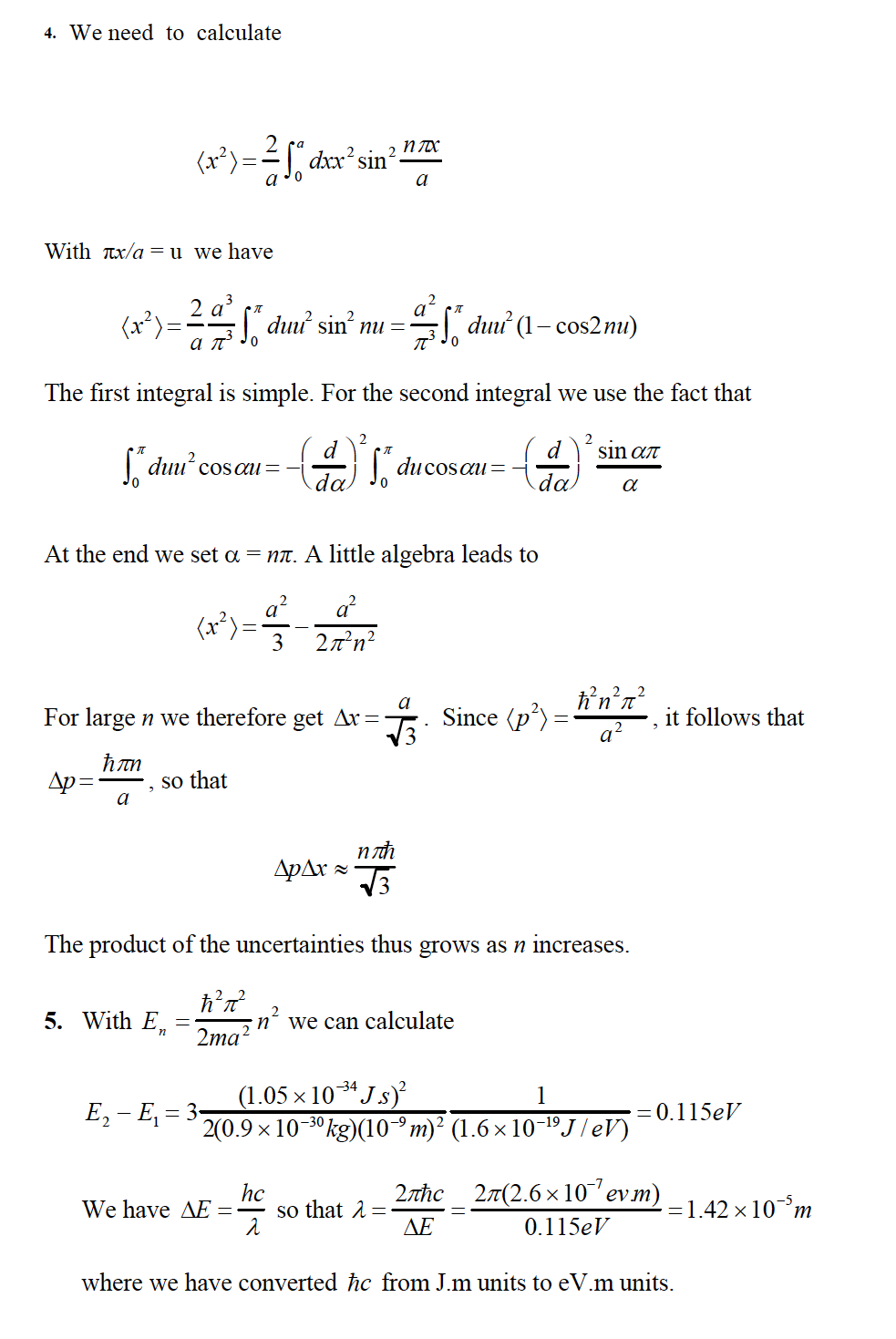 課本 Ch. 3 3.5Consider the wave packet-like state as described in Example 2-1 of P27, for which the wave function in momentum space is: It wavefunction in position space  is equal to The constant  can be determined by the condition . Calculate . Calculate the expectation values: . Hint: Use wave function in momentum space。 Consider an infinite potential as discussed in class, with boundaries at  and :  and . 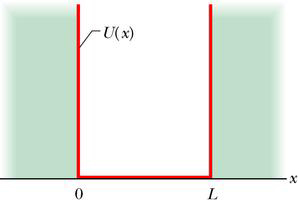 A particle is known to be localized in middle of the box, with the instant wavefunction as:Calculate the probabilities that at the instance the energy measurement yields the ground state energy , the energy of the first excited state and the second excited state .